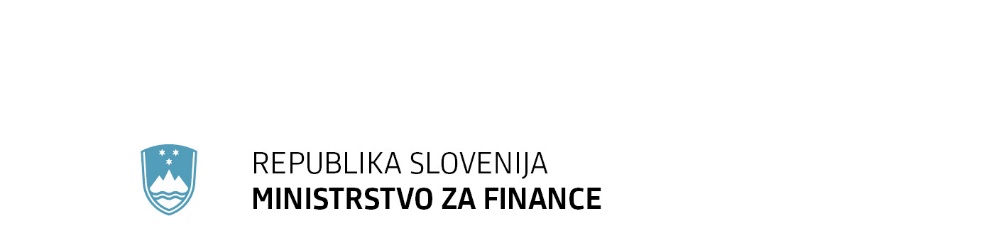 Župančičeva ulica 3, p.p. 644a, 1001 Ljubljana	T: 01-369-6600	F: 01-369-6609	E: gp.mf@gov.si 	www.mf.gov.siPRILOGE:- Priloga 1: Predlog sklepa - Priloga 2: Poročilo o udeležbi delegacije Republike Slovenije na letnem zasedanju Skupine Svetovne banke in Mednarodnega denarnega skladaPriloga 1Na podlagi šestega odstavka 21. člena Zakona o Vladi Republike Slovenije (Uradni list  RS, št. 24/05 – uradno prečiščeno besedilo, 109/08, 38/10 – ZUKN, 8/12, 21/13, 47/13 – ZDU-1G, 65/14, 55/17 in  163/22) je Vlada Republike Slovenije na .... seji dne .... sprejela naslednji S K L E P :Vlada Republike Slovenije je sprejela Poročilo o udeležbi delegacije Republike Slovenije na letnem zasedanju Skupine Svetovne banke in Mednarodnega denarnega sklada, ki je potekalo od 9. do 15. oktobra 2023 v Marakešu, Maroko.           Barbara KOLENKO HELBL     generalnA sekretarKA VladePriloga:Poročilo o udeležbi delegacije Republike Slovenije na letnem zasedanju Skupine Svetovne banke in Mednarodnega denarnega skladaSklep prejmejo:Ministrstvo za finance, Banka Slovenije,Ministrstvo za zunanje in evropske zadeve,Generalni sekretariat Vlade Republike Slovenije,Služba Vlade Republike Slovenije za zakonodajo.Priloga 2Poročilo o udeležbi delegacije Republike Slovenije na letnem zasedanju Skupine Svetovne banke in Mednarodnega denarnega sklada Na letnem zasedanju Skupine Svetovne banke (SSB) in Mednarodnega denarnega sklada (MDS), ki je potekalo od 9. do 15. oktobra 2023 v Marakešu, Maroko, je sodelovala delegacija Republike Slovenije, ki jo je vodil Klemen Boštjančič, minister za finance in guverner Republike Slovenije v SSB, zasedanja pa se je udeležila tudi delegacija Banke Slovenije, ki jo je vodil mag. Boštjan Vasle, guverner Banke Slovenije in guverner Republike Slovenije v MDS. Člani delegacije Republike Slovenije so opravili srečanja s predstavniki SSB in MDS, s katerimi so se pogovarjali o aktualni makroekonomski situaciji in položaju slovenskega bančnega sistema ter aktualnih vidikih nadzora in makrobonitetnih ukrepih v Republiki Sloveniji (v nadaljnjem besedilu: Slovenija). Orisali so jim tudi fiskalno in druge ekonomske politike države, ključna pozornost je bila namenjena ukrepom iz naslova nedavne naravne nesreče v Sloveniji. Dvostranski pogovori v okviru mds in ssbOb robu uradnih zasedanj so se člani slovenske delegacije sestali s predstavniki MDS in SSB, s katerimi so med drugim govorili o nadaljnjih oblikah sodelovanja Slovenije z institucijami. Srečali so sez izvršnim direktorjem konstituence v SSB, Hayrettinom Demircanom, z direktorjem Evropskega oddelka MDS, Alfredom Kammerjem ter z izvršnim direktorjem konstituence v MDS, Danielom Palotaijem. Na sestanku z izvršnim direktorjem v SSB Demircanom so člani delegacije govorili o poteku pogajanj o novem sporazumu konstituence za naslednje desetletno obdobje. Slovenija je zadovoljna s potekom pogovorov ter s porazdelitvijo predstavniških mest za Slovenijo, vključno z možnostjo svetovalca, financiranega s strani države. Sloveniji je bil cilj pogajanj zagotoviti predstavništvo tako v SSB kot v MDS konstituenci. Izvršni direktor Demircan je pojasnil, da bo zaradi konstruktivnega sodelovanja predstavnikov držav članic novi sporazum konstituence sprejet v predvidenih časovnih okvirih. Sogovorniki so odprli tudi vprašanje morebitne vrnitve Belorusije v konstituenco, po koncu vojne v Ukrajini, saj najmanjše države članice konstituence, kot je tudi Slovenija, ne smejo biti oškodovane zaradi morebitnega ponovnega članstva Belorusije v konstituenci. Izvršni direktor je pojasnil, da konstituenca Belorusije ni dolžna sprejeti, saj jo v to ne obvezuje novi sporazum konstituence. Srednjeročno ne vidi možnosti, da bi Belorusija ponovno zaprosila za članstvo v konstituenci. Belorusija tudi ni udeležena v procesu pogajanj glede novega sporazuma konstituence, zaradi česar nima vpliva na delitev pozicij med državami članicami konstituence. Minister Boštjančič je izpostavil tudi vprašanje reforme delovanja SSB in potreb banke po dodatnih kapitalskih polnitvah. Menil je, da morajo biti pred vprašanjem povečanja kapitala SSB izvedeni drugi pomembni koraki ter uveljavljena priporočila optimizacije delovanja, na podlagi katerih bo SSB lahko bolj učinkovito sledila jasno zastavljenim ciljem. Izvršni direktor je pojasnil, da ima sam podoben pogled na nadaljnji razvoj SSB in dodal, da nekatere države kot so ZDA in Japonska, močno nasprotujejo nadaljnjemu povečanju kapitala. Kljub temu nekatere druge razvite države kot sta Združeno kraljestvo in Francija podpirajo dodatna kapitalska vplačila, na podlagi katerih bi SSB lahko povečala finančni vzvod in s tem imela na razpolago nove možnosti financiranja razvojnih projektov. Svetovna banka trenutno preučuje način implementacije priporočil, ki opredeljujejo vprašanja glede posojilne zmogljivosti SSB, hibridnih kapitalskih vložkov in kapitala na vpoklic. Primeren čas za razpravo o povečanju kapitala bo nastopil po izvedbi celovite reforme delovanja SSB. Na srečanju z evropskim oddelkom MDS je direktorja oddelka Kammerja uvodoma zanimal fiskalni načrt države in informacija o oceni škode poplav. Minister Boštjančič je pojasnil, da ocenjevanje škode še vedno poteka ter, da se je vlada po poplavah hitro odzvala in sprejela sveženj nujnih ukrepov za pomoč prizadetim. Med drugim je izvedla rebalans državnega proračuna, s katerim je zagotovila sredstva za hitro in učinkovito odpravljanje posledic poplav, lotila pa se je tudi popravkov proračuna za leti 2024 in 2025, ki sta bila sicer osnovana le mesec dni pred poplavami. Popravki proračuna za naslednji dve leti so se nanašali na preusmeritev sredstev znotraj proračuna, da bi lahko tako zagotovili sredstva za financiranje ukrepov za odpravo posledic letošnjih poplav. Guverner Vasle je v nadaljevanju povedal, da se Slovenija podobno kot druge države v regiji sooča z upočasnjeno gospodarsko rastjo. Veliko je negotovosti v zvezi s statističnimi podatki, kar je sicer značilno za številne statistične urade v regiji. Po navzdol popravljeni oceni slovenskega statističnega urada je gospodarska rast v lanskem letu znašala 2,5 odstotka (namesto 5,4 odstotka). Negotovi statistični podatki vnašajo dodatno kompleksnost pri oblikovanju ekonomskih politik. Trg dela ostaja zelo močan, prisotni sta zgodovinsko visoka raven zaposlenost in zgodovinsko nizka stopnja brezposelnosti, povprečne plače pa so se medletno nominalno povečale za okoli 10 odstotkov. Inflacija ostaja ključen makroekonomski izziv. V Sloveniji znaša okoli 7 odstotkov, kar je več od evrskega povprečja. Visoka rast plač in neusklajenost fiskalne politike z denarno politiko so pomembni faktorji ohranjanja visoke ravni inflacije. Slovenski bančni sektor zaradi nedavnih poplav ni bil bistveno prizadet ter je kapitalsko in likvidnostno odporen. Na vprašanje glede načrtovanja obdavčitve bilančne vsote bank je slovenska delegacija izrazila pričakovanje, da bo z dodatno obdavčitvijo bančni sektor pomembno prispeval k obnovi države. Dodatna začasna obdavčitev bank bo realizirana v višini 0,2 odstotka bilančne vsote za obdobje petih let in sicer od leta 2024 do leta 2028. Ministrstvo za finance se je pred sprejetjem odločitve posvetovalo z Banko Slovenijo in ocenilo, da je bančni sektor trenutno v dobri kondiciji in da dodatna obdavčitev ne bo vplivala na stabilnost finančnega sistema. V pogovoru z izvršnim direktorjem konstituence MDS Palotaijem, je guverner Vasle pojasnil, da okrevanje po nedavnih poplavah v Sloveniji poteka dobro. Slednje niso povzročile večjih posledic v slovenskem bančnem sektorju, ki se je izkazal za odpornega. Bančni sektor posluje v zanj ugodnih pogojih visokih obrestnih mer. Slovenija se podobno kot druge države v regiji sooča z visoko inflacijo, ki je malo višja od evrskega povprečja. Nadpovprečno inflacijo je v primeru Slovenije mogoče pojasniti z močnim bazičnim učinkom, naravnanostjo fiskalne politike in visoko rastjo plač. Kljub temu, da se inflacija postopoma umirja, je še vedno visoka in vztrajnejša, kot se je zdelo na začetku. Palotai je povedal, da je dolgotrajnejša inflacija izziv za mnoge države, zaradi česar je potrebno ohranjati zaostreno denarno politiko še naprej. Omenil je, da bo inflacija verjetno ena izmed osrednjih tem prihajajočih posvetovanj MDS s Slovenijo v okviru IV. člena Statuta MDS, ki bodo potekala januarja 2024. Uspešno sodelovanje med člani ekipe MDS za Slovenijo ter predstavniki BS in MF predstavlja dobro izhodišče za pripravo temeljitega poročila in priporočil na podlagi omenjenih posvetovanj. Guverner Vasle in minister za finance Boštjančič sta se udeležila tudi srečanja ministrov za finance in guvernerjev držav srednje, vzhodne in jugovzhodne Evrope o obetih in političnih izzivih v Evropi, ki ga je vodil direktor evropskega oddelka MDS Kammer. Ta je v uvodu pojasnil, da je gospodarska upočasnitev, ki smo ji priča v Evropi, približno skladna s poletno in spomladansko napovedjo MDS, se je pa povečalo razhajanje v gibanjih med državami, globalno in v Evropi. Največja upočasnitev gospodarske rasti je prisotna v državah, ki so bolj vezane na avtomobilsko in drugo industrijo in jih je prizadel upad povpraševanja po blagu. Skupna inflacija se je vidno znižala, osnovna pa je precej bolj vztrajna in se znižuje bistveno bolj počasi, ker je povezano s povišano rastjo plač in dlje časa krepkim storitvenim sektorjem. MDS napoveduje postopno okrevanje gospodarske rasti v obdobju 2024 – 2025 in nadaljnje umirjanje inflacije, ki pa cilja ne bo dosegla pred letom 2025. Gospodarsko rast bodo med drugim podpirali prihranki gospodinjstev, močan trg dela in realna rast plač. Iz tega naslova izhajajo tudi ena glavnih tveganj za višjo inflacijo. Glede finančnega trga je pojasnil, da obstajajo področne ranljivosti in da lahko pričakujemo določeno poslabšanje kakovosti terjatev finančnih institucij. Izpostavil je pomen temeljitega nadzora in krepitve vloge makrobonitetne politike (tj. zahtevanih kapitalskih blažilnikov). Zaključil je z izpostavitvijo pomena strukturnih reform za krepitev potencialne gospodarske rasti, vključno z izboljšanjem poslovnega okolja, kot npr. zmanjšanjem vstopnih stroškov za podjetja. Sledili sta glavni intervenciji poljske ministrice za finance in romunskega guvernerja o gospodarskih gibanjih in izzivih v Evropi in o gospodarskih gibanjih in obetih v Romuniji. Sledile so intervencije drugih ministrov in guvernerjev, kjer je med drugim guverner Vasle izpostavil pomen večje usklajenosti glede naravnanosti fiskalne in denarne politike. Navezal se je na besedilo v poročilu MDS, ki govori o potrebi po pripravljenosti nosilcev politik na bolj negotovo obdobje s pogostejšimi šoki in v tem kontekstu izpostavil potrebo po povečanju blažilcev na več področjih – monetarnem, fiskalnem ter makrobonitetnem. Kammer je v zaključku razprav izpostavil: (a) da so investicije nadvse pomembne, tako v zeleni prehod, digitalizacijo, obrambo in za ostale namene, (b) da so bila obstoječa fiskalna pravila na ravni EU do sedaj neučinkovita in da je treba čimprej doseči smiselni dogovor glede novih, (c) da lahko CESEE regija s krajšanjem dobavnih verig pridobi toliko, kolikor bo konkurenčna, (d) da MDS ni naklonjen dodatni obdavčitvi povišanih dobičkov bank, ampak svetuje krepitev kapitalskih blažilnikov bank; € da so ranljivosti tudi na trgu stanovanjskih nepremičnin, kjer se soočamo s pomanjkanjem ponudbe. Sestanka konstituencV okviru letnih zasedanj sta se sestali naši konstituenci v obeh institucijah. Najprej so se sestali predstavniki držav, ki sodelujejo v t. i. belgijski konstituenci pri SSB (Avstrija, Belgija, Češka, Madžarska, Kosovo, Luksemburg, Slovaška, Slovenija in Turčija). Izvršni direktor Demircan je predstavil delovanje pisarne konstituence in njen proračun ter povzel ključna dogajanja v SSB in svetovnem gospodarstvu. Predstavil je tudi potek sklepanja sporazuma konstituence SSB za obdobje 2024-34. Sledil je sestanek predstavnikov držav srednje in vzhodno evropske konstituence pri MDS (Avstrija, Češka, Kosovo, Madžarska, Slovaška, Slovenija in Turčija). Izvršni direktor Palotai je predstavil dogajanja v MDS in delovanje pisarne konstituence ter svetovne gospodarske razmere in obete. Zasedanje Odbora za mednarodne denarne in finančne zadeveUdeleženci zasedanja so ocenili, da je svetovno gospodarstvo v letošnjem letu odpornejše, obeti rasti pa so se od pomladi nekoliko izboljšali. Okrevanje je neenakomerno, saj aktivnost v številnih gospodarstvih ostaja precej pod trendi pred pandemijo, razlike med državami pa se povečujejo. Srednjeročne napovedi svetovne rasti ostajajo šibke, globalna nominalna inflacija pa se je znižala, čeprav v nekaterih državah ostaja precej nad ciljno. Osnovna inflacija se je izkazala za vztrajnejšo od pričakovane. Zahvaljujoč odločnim ukrepom, sprejetim v začetku leta 2023 za omejitev finančnih pretresov, so kratkoročna tveganja bolj uravnotežena, vendar ostajajo nagnjena navzdol. Vojna v Ukrajini, povečana dolžniška ranljivost, zaostrovanje finančnih pogojev, vse močnejši podnebni šoki, naraščajoča neenakost, begunci in razseljeni ljudje, negotova preskrba s hrano in tveganje razdrobljenosti ostajajo zaskrbljujoči za svetovno gospodarstvo. Prednostne naloge v globalnem kontekstu so trajno znižati inflacijo, zaščititi finančno stabilnost, zagotoviti fiskalno vzdržnost ob hkratni zaščiti najranljivejših ter spodbuditi vključujočo in trajnostno dolgoročno rast. Udeleženci so ponovno potrdili, da sta mednarodno sodelovanje in multilateralizem bistvena za svetovno rast in stabilnost mednarodnega finančnega sistema. ​Zasedanje Razvojnega odbora   Udeleženci zasedanja Razvojnega odbora so ocenili, da se svet sooča z velikimi razvojnimi izzivi, ki jih še povečujejo številne svetovne krize. Te so omejile dosežen razvojni napredek zadnjega desetletja, razvojna skupnost pa se mora nanje odzvati enotno, da bi izpolnila cilje trajnostnega razvoja, odpravila revščino, povečala skupno blaginjo in obravnavala globalne izzive. Člani odbora so mednarodne finančne institucije spodbudili, naj sodelujejo z Organizacijo združenih narodov, oblikovalci politik ter javnimi in zasebnimi partnerji, da bi izpolnili cilje trajnostnega razvoja, pomagali zagotoviti pravično porazdelitev koristi trajnostne gospodarske rasti ter usmerili prizadevanja v pomoč najrevnejšim in najbolj ranljivim. Razvojni odbor je potrdil znaten napredek pri razvojnem načrtu SSB, krepitvi operativnega in finančnega modela banke in 50 milijard USD dodatne posojilne zmogljivosti v naslednjih desetih letih. V naslednjih letih se bo SSB osredotočala na naslednje globalne izzive, ki vplivajo na številne države članice in imajo znatne čezmejne posledice: a) prilagajanje podnebnim spremembam in uravnavanje posledic, b) odpravljanje in omejevanje krhkosti ter konfliktov, c) preprečevanje pandemij in krepitev pripravljenost nanje, d) omogočanje dostopa do energetskih virov, e) zagotavljanje prehranske varnosti, f) zagotavljanje dostopa do vode, g) omogočanje digitalizacije in h) varovanje biotske raznovrstnosti in narave. Ob upoštevanju priporočil glede kapitalske ustreznosti SSB so udeleženci pozdravili znižanje minimalnega razmerja med lastniškim kapitalom in posojili, odpravo zakonske omejitve posojanja iz Statuta Mednarodne banke za obnovo in razvoj in povečanje limitov pri dvostranskih jamstvih delničarjev. Člani so potrdili, da bo sodelovanje delničarjev v platformi, ki jamči proti neplačilom države in z instrumentom hibridnega kapitala, dodatno okrepilo zmogljivost financiranja Mednarodne banke za obnovo in razvoj. Opozorili so, da bodo dodatna sredstva mobilizirana tudi s pilotno izdajo hibridnega kapitala. Guvernerji so pozdravili dodatne predloge za povečanje mobilizacije zasebnega kapitala, izboljšave diagnostike državnega zasebnega sektorja in ustanovitev laboratorija za naložbe zasebnega sektorja. Udeleženci so pripoznali tekoče delo banke pri pripravljenosti na krizo, odzivu in okrevanju. Podprli so tudi zavezanost Svetovne banke k okrepljenim in učinkovitim partnerstvom za pomoč pri reševanju razvojnih izzivov.drugi dvostranski pogovoriMinister za finance, Klemen Boštjančič, je ob robu zasedanja opravil tudi več dvostranskih pogovorov na ministrski ravni. Z delegacijama Andore in Moldavije so govorili o procesu pridruževanja Evropski uniji in oblikah podpore, ki jih Slovenija kot uveljavljena članica EU lahko nudi kandidatkama. Z delegacijami Angole, Etiopije in Libije pa so govorili o odprtih dvostranskih vprašanjih iz naslova nasledstva po nekdanji SFRJ. Minister s člani delegacije se je srečal tudi z vodstvi bank primarnih vpisnic za vrednostne papirje Republike Slovenije.Številka: 547-5/2023/20Številka: 547-5/2023/20Ljubljana, 16. 11. 2023Ljubljana, 16. 11. 2023GENERALNI SEKRETARIAT VLADE REPUBLIKE SLOVENIJEGp.gs@gov.siGENERALNI SEKRETARIAT VLADE REPUBLIKE SLOVENIJEGp.gs@gov.siZADEVA: Poročilo o udeležbi delegacije Republike Slovenije na letnem zasedanju Skupine Svetovne banke in Mednarodnega denarnega sklada – predlog za obravnavoZADEVA: Poročilo o udeležbi delegacije Republike Slovenije na letnem zasedanju Skupine Svetovne banke in Mednarodnega denarnega sklada – predlog za obravnavoZADEVA: Poročilo o udeležbi delegacije Republike Slovenije na letnem zasedanju Skupine Svetovne banke in Mednarodnega denarnega sklada – predlog za obravnavoZADEVA: Poročilo o udeležbi delegacije Republike Slovenije na letnem zasedanju Skupine Svetovne banke in Mednarodnega denarnega sklada – predlog za obravnavo1. Predlog sklepov vlade:1. Predlog sklepov vlade:1. Predlog sklepov vlade:1. Predlog sklepov vlade:Na podlagi šestega odstavka 21. člena Zakona o Vladi Republike Slovenije (Uradni list  RS, št. 24/05 – uradno prečiščeno besedilo, 109/08, 38/10 – ZUKN, 8/12, 21/13, 47/13 – ZDU-1G, 65/14, 55/17 in 163/22) je Vlada Republike Slovenije na .... seji dne .... sprejela naslednjiS K L E P :Vlada Republike Slovenije je sprejela Poročilo o udeležbi delegacije Republike Slovenije na letnem zasedanju Skupine Svetovne banke in Mednarodnega denarnega sklada, ki je potekalo od 9. do 15. oktobra 2023 v Marakešu, Maroko.           Barbara KOLENKO HELBL     generalnA sekretarKA VladeSklep prejmejo:Ministrstvo za finance, Banka Slovenije,Ministrstvo za zunanje in evropske zadeve,Generalni sekretariat Vlade Republike Slovenije,Služba Vlade Republike Slovenije za zakonodajo.Na podlagi šestega odstavka 21. člena Zakona o Vladi Republike Slovenije (Uradni list  RS, št. 24/05 – uradno prečiščeno besedilo, 109/08, 38/10 – ZUKN, 8/12, 21/13, 47/13 – ZDU-1G, 65/14, 55/17 in 163/22) je Vlada Republike Slovenije na .... seji dne .... sprejela naslednjiS K L E P :Vlada Republike Slovenije je sprejela Poročilo o udeležbi delegacije Republike Slovenije na letnem zasedanju Skupine Svetovne banke in Mednarodnega denarnega sklada, ki je potekalo od 9. do 15. oktobra 2023 v Marakešu, Maroko.           Barbara KOLENKO HELBL     generalnA sekretarKA VladeSklep prejmejo:Ministrstvo za finance, Banka Slovenije,Ministrstvo za zunanje in evropske zadeve,Generalni sekretariat Vlade Republike Slovenije,Služba Vlade Republike Slovenije za zakonodajo.Na podlagi šestega odstavka 21. člena Zakona o Vladi Republike Slovenije (Uradni list  RS, št. 24/05 – uradno prečiščeno besedilo, 109/08, 38/10 – ZUKN, 8/12, 21/13, 47/13 – ZDU-1G, 65/14, 55/17 in 163/22) je Vlada Republike Slovenije na .... seji dne .... sprejela naslednjiS K L E P :Vlada Republike Slovenije je sprejela Poročilo o udeležbi delegacije Republike Slovenije na letnem zasedanju Skupine Svetovne banke in Mednarodnega denarnega sklada, ki je potekalo od 9. do 15. oktobra 2023 v Marakešu, Maroko.           Barbara KOLENKO HELBL     generalnA sekretarKA VladeSklep prejmejo:Ministrstvo za finance, Banka Slovenije,Ministrstvo za zunanje in evropske zadeve,Generalni sekretariat Vlade Republike Slovenije,Služba Vlade Republike Slovenije za zakonodajo.Na podlagi šestega odstavka 21. člena Zakona o Vladi Republike Slovenije (Uradni list  RS, št. 24/05 – uradno prečiščeno besedilo, 109/08, 38/10 – ZUKN, 8/12, 21/13, 47/13 – ZDU-1G, 65/14, 55/17 in 163/22) je Vlada Republike Slovenije na .... seji dne .... sprejela naslednjiS K L E P :Vlada Republike Slovenije je sprejela Poročilo o udeležbi delegacije Republike Slovenije na letnem zasedanju Skupine Svetovne banke in Mednarodnega denarnega sklada, ki je potekalo od 9. do 15. oktobra 2023 v Marakešu, Maroko.           Barbara KOLENKO HELBL     generalnA sekretarKA VladeSklep prejmejo:Ministrstvo za finance, Banka Slovenije,Ministrstvo za zunanje in evropske zadeve,Generalni sekretariat Vlade Republike Slovenije,Služba Vlade Republike Slovenije za zakonodajo.2. Predlog za obravnavo predloga zakona po nujnem ali skrajšanem postopku v državnem zboru z obrazložitvijo razlogov:2. Predlog za obravnavo predloga zakona po nujnem ali skrajšanem postopku v državnem zboru z obrazložitvijo razlogov:2. Predlog za obravnavo predloga zakona po nujnem ali skrajšanem postopku v državnem zboru z obrazložitvijo razlogov:2. Predlog za obravnavo predloga zakona po nujnem ali skrajšanem postopku v državnem zboru z obrazložitvijo razlogov:////3.a Osebe, odgovorne za strokovno pripravo in usklajenost gradiva:3.a Osebe, odgovorne za strokovno pripravo in usklajenost gradiva:3.a Osebe, odgovorne za strokovno pripravo in usklajenost gradiva:3.a Osebe, odgovorne za strokovno pripravo in usklajenost gradiva:- Urška Cvelbar, generalna direktorica, Ministrstvo za finance;- mag. Robert Petek, vodja Sektorja za bančništvo, Ministrstvo za finance;- Irena Ferkulj, sekretarka v Sektorju za bančništvo, Ministrstvo za finance.- Urška Cvelbar, generalna direktorica, Ministrstvo za finance;- mag. Robert Petek, vodja Sektorja za bančništvo, Ministrstvo za finance;- Irena Ferkulj, sekretarka v Sektorju za bančništvo, Ministrstvo za finance.- Urška Cvelbar, generalna direktorica, Ministrstvo za finance;- mag. Robert Petek, vodja Sektorja za bančništvo, Ministrstvo za finance;- Irena Ferkulj, sekretarka v Sektorju za bančništvo, Ministrstvo za finance.- Urška Cvelbar, generalna direktorica, Ministrstvo za finance;- mag. Robert Petek, vodja Sektorja za bančništvo, Ministrstvo za finance;- Irena Ferkulj, sekretarka v Sektorju za bančništvo, Ministrstvo za finance.3.b Zunanji strokovnjaki, ki so sodelovali pri pripravi dela ali celotnega gradiva:3.b Zunanji strokovnjaki, ki so sodelovali pri pripravi dela ali celotnega gradiva:3.b Zunanji strokovnjaki, ki so sodelovali pri pripravi dela ali celotnega gradiva:3.b Zunanji strokovnjaki, ki so sodelovali pri pripravi dela ali celotnega gradiva:////4. Predstavniki vlade, ki bodo sodelovali pri delu državnega zbora:4. Predstavniki vlade, ki bodo sodelovali pri delu državnega zbora:4. Predstavniki vlade, ki bodo sodelovali pri delu državnega zbora:4. Predstavniki vlade, ki bodo sodelovali pri delu državnega zbora:////5. Kratek povzetek gradiva:5. Kratek povzetek gradiva:5. Kratek povzetek gradiva:5. Kratek povzetek gradiva:////6. Presoja posledic za:6. Presoja posledic za:6. Presoja posledic za:6. Presoja posledic za:a)javnofinančna sredstva nad 40.000 EUR v tekočem in naslednjih treh letihjavnofinančna sredstva nad 40.000 EUR v tekočem in naslednjih treh letihNEb)usklajenost slovenskega pravnega reda s pravnim redom Evropske unijeusklajenost slovenskega pravnega reda s pravnim redom Evropske unijeNEc)administrativne poslediceadministrativne poslediceNEč)gospodarstvo, zlasti mala in srednja podjetja ter konkurenčnost podjetijgospodarstvo, zlasti mala in srednja podjetja ter konkurenčnost podjetijNEd)okolje, vključno s prostorskimi in varstvenimi vidikiokolje, vključno s prostorskimi in varstvenimi vidikiNEe)socialno področjesocialno področjeNEf)dokumente razvojnega načrtovanja:nacionalne dokumente razvojnega načrtovanjarazvojne politike na ravni programov po strukturi razvojne klasifikacije programskega proračunarazvojne dokumente Evropske unije in mednarodnih organizacijdokumente razvojnega načrtovanja:nacionalne dokumente razvojnega načrtovanjarazvojne politike na ravni programov po strukturi razvojne klasifikacije programskega proračunarazvojne dokumente Evropske unije in mednarodnih organizacijNE7.a Predstavitev ocene finančnih posledic nad 40.000 EUR:/7.a Predstavitev ocene finančnih posledic nad 40.000 EUR:/7.a Predstavitev ocene finančnih posledic nad 40.000 EUR:/7.a Predstavitev ocene finančnih posledic nad 40.000 EUR:/I. Ocena finančnih posledic, ki niso načrtovane v sprejetem proračunuI. Ocena finančnih posledic, ki niso načrtovane v sprejetem proračunuI. Ocena finančnih posledic, ki niso načrtovane v sprejetem proračunuI. Ocena finančnih posledic, ki niso načrtovane v sprejetem proračunuI. Ocena finančnih posledic, ki niso načrtovane v sprejetem proračunuI. Ocena finančnih posledic, ki niso načrtovane v sprejetem proračunuI. Ocena finančnih posledic, ki niso načrtovane v sprejetem proračunuI. Ocena finančnih posledic, ki niso načrtovane v sprejetem proračunuI. Ocena finančnih posledic, ki niso načrtovane v sprejetem proračunuTekoče leto (t)Tekoče leto (t)t + 1t + 2t + 2t + 2t + 3Predvideno povečanje (+) ali zmanjšanje (–) prihodkov državnega proračuna Predvideno povečanje (+) ali zmanjšanje (–) prihodkov državnega proračuna II. Finančne posledice za državni proračunII. Finančne posledice za državni proračunII. Finančne posledice za državni proračunII. Finančne posledice za državni proračunII. Finančne posledice za državni proračunII. Finančne posledice za državni proračunII. Finančne posledice za državni proračunII. Finančne posledice za državni proračunII. Finančne posledice za državni proračunII.a Pravice porabe za izvedbo predlaganih rešitev so zagotovljene:II.a Pravice porabe za izvedbo predlaganih rešitev so zagotovljene:II.a Pravice porabe za izvedbo predlaganih rešitev so zagotovljene:II.a Pravice porabe za izvedbo predlaganih rešitev so zagotovljene:II.a Pravice porabe za izvedbo predlaganih rešitev so zagotovljene:II.a Pravice porabe za izvedbo predlaganih rešitev so zagotovljene:II.a Pravice porabe za izvedbo predlaganih rešitev so zagotovljene:II.a Pravice porabe za izvedbo predlaganih rešitev so zagotovljene:II.a Pravice porabe za izvedbo predlaganih rešitev so zagotovljene:Ime proračunskega uporabnika Šifra in naziv ukrepa, projektaŠifra in naziv ukrepa, projektaŠifra in naziv proračunske postavkeŠifra in naziv proračunske postavkeZnesek za tekoče leto (t)Znesek za tekoče leto (t)Znesek za tekoče leto (t)Znesek za t + 1SKUPAJSKUPAJSKUPAJSKUPAJSKUPAJII.b Manjkajoče pravice porabe bodo zagotovljene s prerazporeditvijo:II.b Manjkajoče pravice porabe bodo zagotovljene s prerazporeditvijo:II.b Manjkajoče pravice porabe bodo zagotovljene s prerazporeditvijo:II.b Manjkajoče pravice porabe bodo zagotovljene s prerazporeditvijo:II.b Manjkajoče pravice porabe bodo zagotovljene s prerazporeditvijo:II.b Manjkajoče pravice porabe bodo zagotovljene s prerazporeditvijo:II.b Manjkajoče pravice porabe bodo zagotovljene s prerazporeditvijo:II.b Manjkajoče pravice porabe bodo zagotovljene s prerazporeditvijo:II.b Manjkajoče pravice porabe bodo zagotovljene s prerazporeditvijo:Ime proračunskega uporabnika Šifra in naziv ukrepa, projektaŠifra in naziv ukrepa, projektaŠifra in naziv proračunske postavke Šifra in naziv proračunske postavke Znesek za tekoče leto (t)Znesek za tekoče leto (t)Znesek za tekoče leto (t)Znesek za t + 1 SKUPAJSKUPAJSKUPAJSKUPAJSKUPAJII.c Načrtovana nadomestitev zmanjšanih prihodkov in povečanih odhodkov proračuna:II.c Načrtovana nadomestitev zmanjšanih prihodkov in povečanih odhodkov proračuna:II.c Načrtovana nadomestitev zmanjšanih prihodkov in povečanih odhodkov proračuna:II.c Načrtovana nadomestitev zmanjšanih prihodkov in povečanih odhodkov proračuna:II.c Načrtovana nadomestitev zmanjšanih prihodkov in povečanih odhodkov proračuna:II.c Načrtovana nadomestitev zmanjšanih prihodkov in povečanih odhodkov proračuna:II.c Načrtovana nadomestitev zmanjšanih prihodkov in povečanih odhodkov proračuna:II.c Načrtovana nadomestitev zmanjšanih prihodkov in povečanih odhodkov proračuna:II.c Načrtovana nadomestitev zmanjšanih prihodkov in povečanih odhodkov proračuna:Novi prihodkiNovi prihodkiNovi prihodkiZnesek za tekoče leto (t)Znesek za tekoče leto (t)Znesek za tekoče leto (t)Znesek za t + 1Znesek za t + 1Znesek za t + 1SKUPAJSKUPAJSKUPAJ7.b Predstavitev ocene finančnih posledic pod 40.000 EUR:Gradivo ne prinaša finančnih posledic za proračun RS.7.b Predstavitev ocene finančnih posledic pod 40.000 EUR:Gradivo ne prinaša finančnih posledic za proračun RS.7.b Predstavitev ocene finančnih posledic pod 40.000 EUR:Gradivo ne prinaša finančnih posledic za proračun RS.7.b Predstavitev ocene finančnih posledic pod 40.000 EUR:Gradivo ne prinaša finančnih posledic za proračun RS.7.b Predstavitev ocene finančnih posledic pod 40.000 EUR:Gradivo ne prinaša finančnih posledic za proračun RS.7.b Predstavitev ocene finančnih posledic pod 40.000 EUR:Gradivo ne prinaša finančnih posledic za proračun RS.7.b Predstavitev ocene finančnih posledic pod 40.000 EUR:Gradivo ne prinaša finančnih posledic za proračun RS.7.b Predstavitev ocene finančnih posledic pod 40.000 EUR:Gradivo ne prinaša finančnih posledic za proračun RS.7.b Predstavitev ocene finančnih posledic pod 40.000 EUR:Gradivo ne prinaša finančnih posledic za proračun RS.8. Predstavitev sodelovanja z združenji občin:8. Predstavitev sodelovanja z združenji občin:8. Predstavitev sodelovanja z združenji občin:8. Predstavitev sodelovanja z združenji občin:8. Predstavitev sodelovanja z združenji občin:8. Predstavitev sodelovanja z združenji občin:8. Predstavitev sodelovanja z združenji občin:8. Predstavitev sodelovanja z združenji občin:8. Predstavitev sodelovanja z združenji občin:Vsebina predloženega gradiva (predpisa) vpliva na:pristojnosti občin,delovanje občin,financiranje občin.Vsebina predloženega gradiva (predpisa) vpliva na:pristojnosti občin,delovanje občin,financiranje občin.Vsebina predloženega gradiva (predpisa) vpliva na:pristojnosti občin,delovanje občin,financiranje občin.Vsebina predloženega gradiva (predpisa) vpliva na:pristojnosti občin,delovanje občin,financiranje občin.Vsebina predloženega gradiva (predpisa) vpliva na:pristojnosti občin,delovanje občin,financiranje občin.Vsebina predloženega gradiva (predpisa) vpliva na:pristojnosti občin,delovanje občin,financiranje občin.Vsebina predloženega gradiva (predpisa) vpliva na:pristojnosti občin,delovanje občin,financiranje občin.NENEGradivo (predpis) je bilo poslano v mnenje: Skupnosti občin Slovenije SOS: NEZdruženju občin Slovenije ZOS: NEZdruženju mestnih občin Slovenije ZMOS: NEGradivo (predpis) je bilo poslano v mnenje: Skupnosti občin Slovenije SOS: NEZdruženju občin Slovenije ZOS: NEZdruženju mestnih občin Slovenije ZMOS: NEGradivo (predpis) je bilo poslano v mnenje: Skupnosti občin Slovenije SOS: NEZdruženju občin Slovenije ZOS: NEZdruženju mestnih občin Slovenije ZMOS: NEGradivo (predpis) je bilo poslano v mnenje: Skupnosti občin Slovenije SOS: NEZdruženju občin Slovenije ZOS: NEZdruženju mestnih občin Slovenije ZMOS: NEGradivo (predpis) je bilo poslano v mnenje: Skupnosti občin Slovenije SOS: NEZdruženju občin Slovenije ZOS: NEZdruženju mestnih občin Slovenije ZMOS: NEGradivo (predpis) je bilo poslano v mnenje: Skupnosti občin Slovenije SOS: NEZdruženju občin Slovenije ZOS: NEZdruženju mestnih občin Slovenije ZMOS: NEGradivo (predpis) je bilo poslano v mnenje: Skupnosti občin Slovenije SOS: NEZdruženju občin Slovenije ZOS: NEZdruženju mestnih občin Slovenije ZMOS: NEGradivo (predpis) je bilo poslano v mnenje: Skupnosti občin Slovenije SOS: NEZdruženju občin Slovenije ZOS: NEZdruženju mestnih občin Slovenije ZMOS: NEGradivo (predpis) je bilo poslano v mnenje: Skupnosti občin Slovenije SOS: NEZdruženju občin Slovenije ZOS: NEZdruženju mestnih občin Slovenije ZMOS: NE9. Predstavitev sodelovanja javnosti:9. Predstavitev sodelovanja javnosti:9. Predstavitev sodelovanja javnosti:9. Predstavitev sodelovanja javnosti:9. Predstavitev sodelovanja javnosti:9. Predstavitev sodelovanja javnosti:9. Predstavitev sodelovanja javnosti:9. Predstavitev sodelovanja javnosti:9. Predstavitev sodelovanja javnosti:Gradivo je bilo predhodno objavljeno na spletni strani predlagatelja:Gradivo je bilo predhodno objavljeno na spletni strani predlagatelja:Gradivo je bilo predhodno objavljeno na spletni strani predlagatelja:Gradivo je bilo predhodno objavljeno na spletni strani predlagatelja:Gradivo je bilo predhodno objavljeno na spletni strani predlagatelja:Gradivo je bilo predhodno objavljeno na spletni strani predlagatelja:Gradivo je bilo predhodno objavljeno na spletni strani predlagatelja:NENE(Če je odgovor NE, navedite, zakaj ni bilo objavljeno.)(Če je odgovor NE, navedite, zakaj ni bilo objavljeno.)(Če je odgovor NE, navedite, zakaj ni bilo objavljeno.)(Če je odgovor NE, navedite, zakaj ni bilo objavljeno.)(Če je odgovor NE, navedite, zakaj ni bilo objavljeno.)(Če je odgovor NE, navedite, zakaj ni bilo objavljeno.)(Če je odgovor NE, navedite, zakaj ni bilo objavljeno.)(Če je odgovor NE, navedite, zakaj ni bilo objavljeno.)(Če je odgovor NE, navedite, zakaj ni bilo objavljeno.)10. Pri pripravi gradiva so bile upoštevane zahteve iz Resolucije o normativni dejavnosti:10. Pri pripravi gradiva so bile upoštevane zahteve iz Resolucije o normativni dejavnosti:10. Pri pripravi gradiva so bile upoštevane zahteve iz Resolucije o normativni dejavnosti:10. Pri pripravi gradiva so bile upoštevane zahteve iz Resolucije o normativni dejavnosti:10. Pri pripravi gradiva so bile upoštevane zahteve iz Resolucije o normativni dejavnosti:10. Pri pripravi gradiva so bile upoštevane zahteve iz Resolucije o normativni dejavnosti:10. Pri pripravi gradiva so bile upoštevane zahteve iz Resolucije o normativni dejavnosti:NENE11. Gradivo je uvrščeno v delovni program vlade:11. Gradivo je uvrščeno v delovni program vlade:11. Gradivo je uvrščeno v delovni program vlade:11. Gradivo je uvrščeno v delovni program vlade:11. Gradivo je uvrščeno v delovni program vlade:11. Gradivo je uvrščeno v delovni program vlade:11. Gradivo je uvrščeno v delovni program vlade:NENEKlemen BoštjančičMINISTERKlemen BoštjančičMINISTERKlemen BoštjančičMINISTERKlemen BoštjančičMINISTERKlemen BoštjančičMINISTERKlemen BoštjančičMINISTERKlemen BoštjančičMINISTERKlemen BoštjančičMINISTERKlemen BoštjančičMINISTER